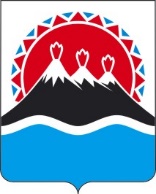 РЕГИОНАЛЬНАЯ СЛУЖБА ПО ТАРИФАМ И ЦЕНАМ КАМЧАТСКОГО КРАЯПРОЕКТ ПОСТАНОВЛЕНИЕг. Петропавловск-КамчатскийВ соответствии с Федеральным законом от 07.12.2011 № 416-ФЗ «О водо-снабжении и водоотведении», постановлением Правительства Российской Федерации от 13.05.2013 № 406 «О государственном регулировании тарифов в сфере водоснабжения и водоотведения», приказом ФСТ России от 27.12.2013 № 1746-э «Об утверждении Методических указаний по расчету регулируемых тарифов в сфере водоснабжения и водоотведения», Законом Камчатского края от 29.11.2019 № 396 «О краевом бюджете на 2020 год и на плановый период 2021 и 2022 годов», постановлением Правительства Камчатского края от 19.12.2008 № 424-П «Об утверждении Положения о Региональной службе по тарифам и ценам Камчатского края», протоколом Правления Региональной службы по тарифам и ценам Камчатского края от 01.12.2021 № хх и на основании заявлений АО «Корякэнерго» от 28.04.2021 № 1348/03, 1347/03 (рег. от 29.04.2021 №№ 90/1450, 1449)ПОСТАНОВЛЯЮ:1. Внести в приложения 1, 3, к постановлению Региональной службы по тарифам и ценам Камчатского края от 18.12.2018 № 428 «Об утверждении тарифов на питьевую воду (питьевое водоснабжение) АО «Корякэнерго» потребителям сельского поселения «село Пахачи» Олюторского муниципального района на 2019-2023 годы» изменения, изложив их в редакции согласно приложениям 1-2 к настоящему постановлению.2. Настоящее постановление вступает в силу через десять дней после дня его официального опубликования.Приложение 1к постановлению Региональной службыпо тарифам и ценам Камчатского края от 01.12.2021 № ххх«Приложение 1к постановлению Региональной службы по тарифам и ценам Камчатского краяот 18.12.2018 № 428Производственная программа АО «Корякэнерго» в сфере холодного водоснабжения сельского  поселения «село Пахачи» Олюторского муниципального района на 2019-2023 годыРаздел 1. Паспорт производственной программы Раздел 2. Планируемый объем подачи питьевого водоснабженияРаздел 3. Перечень плановых мероприятий по повышению эффективности деятельности организации коммунального комплекса Раздел 4. Объем финансовых потребностей, необходимых для реализации производственной 
программы в сфере питьевого водоснабженияРаздел 5. График реализации мероприятий производственной программы в сфере питьевого 
водоснабженияРаздел 6. Показатели надежности, качества и энергетической эффективности объектов централизованных систем водоснабжения».Приложение 2к постановлению Региональной службыпо тарифам и ценам Камчатского края от 01.12.2021 № ххх    «Приложение 2к постановлению Региональной службы по тарифам и ценам Камчатского края от 18.12.2018 № 428Долгосрочные параметры регулирования АО «Корякэнерго» на долгосрочный период регулирования для установления тарифов на питьевую воду (питьевое водоснабжение) потребителям сельского поселения «село Пахачи» Олюторского муниципального района на 2019-2023 годы».Приложение 3к постановлению Региональной службыпо тарифам и ценам Камчатского края от 25.11.2020 № 215«Приложение 3к постановлению Региональной службы по тарифам и ценам Камчатского края от 18.12.2018 № 428Тарифы на питьевую воду (питьевое водоснабжение) АО «Корякэнерго» потребителям сельского  поселения «село Пахачи» Олюторского муниципального района Экономически обоснованные тарифы потребителям (кроме населения и исполнителей коммунальных услуг для населения) (без НДС)Экономически обоснованные тарифы для населения и исполнителей коммунальных услуг для населения (с НДС)Льготные тарифы для населения и исполнителей коммунальных услуг для населения (с НДС)».[Дата регистрации]№[Номер документа]О внесении изменений в приложения к постановлению Региональной Службы по тарифам и ценам Камчатского края от 18.12.2018 № 428 «Об утверждении тарифов на питьевую воду (питьевое водоснабжение) АО «Корякэнерго» потребителям сельского поселения «село Пахачи» Олюторского муниципального района на 2019-2023 годы»Временно исполняющий обязанности руководителя[горизонтальный штамп подписи 1]В.А. Губинский№ п/пРегулируемая организация, в отношении которой разработана производственная программаУполномоченный орган, утверждающий производственную программуПериод реализации производственной программы1.Наименование полное / сокращенноеАкционерное общество «Корякэнерго» / АО «Корякэнерго»Региональная служба по тарифам и ценам Камчатского края2019-2023 годы2. Юридический адрес/фактический адрес ул. Озерная, 41, г. Петропавловск-Камчатский, Камчатский край, 683013 / ул. Озерная, 41, г. Петропавловск-Камчатский,  Камчатский край, 683013Ленинградская ул., 118, г. Петропавловск-Камчатский, 6830032019-2023 годыN  
п/пПоказатели           
производственной программыЕдиницы     
измерения2019 год2020 год2021 год2022 год2023 год123456781. Объем реализации, в том числе по потребителям:                  тыс. м312,29211,94511,37611,37611,3761.1- населению                  тыс. м37,3777,1077,0247,0247,0241.2- бюджетным потребителям     тыс. м31,1241,0601,0511,0511,0511.3- прочим потребителям        тыс. м33,7913,7783,3013,3013,301N  
п/пНаименование 
мероприятияСрок реализации мероприятийФинансовые  
потребности 
на реализацию
мероприятий, 
тыс. руб.Ожидаемый эффектОжидаемый эффектN  
п/пНаименование 
мероприятияСрок реализации мероприятийФинансовые  
потребности 
на реализацию
мероприятий, 
тыс. руб.наименование 
показателятыс. руб./%123456Мероприятия1. Текущий ремонт и техническое обслуживание объектов централизованных систем водоснабжения либо объектов, входящих в состав таких систем2019 год167,000Обеспечение бесперебойной работы объектов водоснабжения, качественного предоставления услуг1. Текущий ремонт и техническое обслуживание объектов централизованных систем водоснабжения либо объектов, входящих в состав таких систем2020 год170,290Обеспечение бесперебойной работы объектов водоснабжения, качественного предоставления услуг1. Текущий ремонт и техническое обслуживание объектов централизованных систем водоснабжения либо объектов, входящих в состав таких систем2021 год174,995Обеспечение бесперебойной работы объектов водоснабжения, качественного предоставления услуг1. Текущий ремонт и техническое обслуживание объектов централизованных систем водоснабжения либо объектов, входящих в состав таких систем2022 год180,002Обеспечение бесперебойной работы объектов водоснабжения, качественного предоставления услуг1. Текущий ремонт и техническое обслуживание объектов централизованных систем водоснабжения либо объектов, входящих в состав таких систем2023 год185,330Обеспечение бесперебойной работы объектов водоснабжения, качественного предоставления услугИтого:        877,617N  
п/пПоказателиГодтыс. руб.12341.Необходимая валовая выручка20199322,8772.Необходимая валовая выручка20209326,5953.Необходимая валовая выручка20219502,6214.Необходимая валовая выручка202210150,2585.Необходимая валовая выручка202310206,107Nп/пНаименование мероприятияГодСрок выполнения мероприятий производственной программы (тыс. руб.)Срок выполнения мероприятий производственной программы (тыс. руб.)Срок выполнения мероприятий производственной программы (тыс. руб.)Срок выполнения мероприятий производственной программы (тыс. руб.)Nп/пНаименование мероприятияГод1 квартал2 квартал3 квартал4 квартал.12345671.Ремонтные расходы объектов централизованных систем водоснабжения либо объектов, входящих в состав таких систем201941,75041,75041,75041,7501.Ремонтные расходы объектов централизованных систем водоснабжения либо объектов, входящих в состав таких систем202042,57242,57242,57242,5721.Ремонтные расходы объектов централизованных систем водоснабжения либо объектов, входящих в состав таких систем202143,74943,74943,74943,7491.Ремонтные расходы объектов централизованных систем водоснабжения либо объектов, входящих в состав таких систем202245,00045,00045,00045,0001.Ремонтные расходы объектов централизованных систем водоснабжения либо объектов, входящих в состав таких систем202346,33246,33246,33246,332N  
п/пНаименование показателяДанные, используемые для установления показателяЕд. 
измерения2019202020212022202312341.Показатели качества водыдоля проб питьевой воды, подаваемой с источников водоснабжения, водопроводных станций или иных объектов в распределительную водопроводную сеть, не соответствующих установленным требованиям, в общем объеме проб%-----1.Показатели качества водыдоля проб питьевой воды в распределительной водопроводной сети, не соответствующих установленным требованиям, в общем объеме проб%-----2.Показатели надежности и бесперебойности водоснабжения количество перерывов в подаче воды, зафиксированных в местах исполнения обязательств, возникших в результате аварий, повреждений и иных технологических нарушений, в расчете на протяженность сети в годед./км-----3.Показатели энергетической эффек-тивностидоля потерь воды в централизованных системах водоснабжения при транспортировке в общем объеме воды, поданной в сеть%9,09,09,09,09,03.Показатели энергетической эффек-тивностиудельный расход тепловой энергии на подогрев горячей воды Гкал/ куб. м-----3.Показатели энергетической эффек-тивностиудельный расход электрической энергии для подготовки питьевой воды, на единицу объема воды, отпускаемой в сетькВтч/ куб. м-----3.Показатели энергетической эффек-тивностиудельный расход электрической энергии для транспортировки питьевой воды, на единицу объема транспортируемой водыкВтч/ куб. м21,8821,8821,8821,8821,88№ п/пНаименование регулируемой организацииГодБазовыйуровень операционных расходовИндексэффективности операционных расходовНормативный уровень прибылиУровень потерь водыУдельный расход электрической энергии№ п/пНаименование регулируемой организацииГодтыс. руб.%%%кВт*ч/ куб. м1.АО «Корякэнерго»201911679,52511,0799,021,881.АО «Корякэнерго»202011679,525112,2379,021,881.АО «Корякэнерго»202111679,525111,7899,021,881.АО «Корякэнерго»202211679,52515,7269,021,881.АО «Корякэнерго»202311679,52510,9439,021,88№ п/пНаименование 
регулируемой 
организацииГод (период) Тариф на питьевую воду (питьевое водоснабжение), руб./куб.м1.АО «Корякэнерго»01.01.2019-30.06.2019750,121.АО «Корякэнерго»01.07.2019-31.12.2019767,732.АО «Корякэнерго»01.01.2020-30.06.2020767,732.АО «Корякэнерго»01.07.2020-31.12.2020797,153.АО «Корякэнерго»01.01.2021-30.06.2021797,153.АО «Корякэнерго»01.07.2021-31.12.2021884,904.АО «Корякэнерго»01.01.2022-30.06.2022884,904.АО «Корякэнерго»01.07.2022-31.12.2022901,835АО «Корякэнерго»01.01.2023-30.06.2023901,835АО «Корякэнерго»01.07.2023-31.12.2023891,13№ п/пНаименование 
регулируемой 
организацииГод (период) Тариф на питьевую воду (питьевое водоснабжение), руб./куб.м1.АО «Корякэнерго»01.01.2019-30.06.2019900,141.АО «Корякэнерго»01.07.2019-31.12.2019921,282.АО «Корякэнерго»01.01.2020-30.06.2020921,282.АО «Корякэнерго»01.07.2020-31.12.2020956,583.АО «Корякэнерго»01.01.2021-30.06.2021956,583.АО «Корякэнерго»01.07.2021-31.12.20211061,884.АО «Корякэнерго»01.01.2022-30.06.20221061,884.АО «Корякэнерго»01.07.2022-31.12.20221082,205АО «Корякэнерго»01.01.2023-30.06.20231082,205АО «Корякэнерго»01.07.2023-31.12.20231069,36№ п/пНаименование 
регулируемой 
организацииГод (период) Тариф на питьевую воду (питьевое водоснабжение), руб./куб.м1.АО «Корякэнерго»01.01.2019-30.06.2019901.АО «Корякэнерго»01.07.2019-31.12.2019902.АО «Корякэнерго»01.01.2020-30.06.2020902.АО «Корякэнерго»01.07.2020-31.12.2020903.АО «Корякэнерго»01.01.2021-30.06.2021903.АО «Корякэнерго»01.07.2021-31.12.202190